МКУ «ЦКДиМСОУ» сообщает, что ВИРО в январе 2020 г. проводит следующие курсы:Директор Центра							Обрубова О.И. 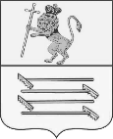 АДМИНИСТРАЦИЯмуниципального образования«Судогодский район» Владимирской области Управление образованияМКУ «Центр координации деятельности и методического сопровождения образовательных учреждений»Коммунистическая ул., д.1 г. Судогда, 601351тел./ факс (49235) 2-11-81e-mail: evg3234@yandex.ru ОКПО 37472610, ОГРН 1113337000590ИНН/КПП 3324123512/33240100125.12.2019  г.  № 439на №________ от ________20___ г.Руководителям ДОО1.2 РУКОВОДИТЕЛИ ОБРАЗОВАТЕЛЬНЫХ УЧРЕЖДЕНИЙ1.2 РУКОВОДИТЕЛИ ОБРАЗОВАТЕЛЬНЫХ УЧРЕЖДЕНИЙ1.2 РУКОВОДИТЕЛИ ОБРАЗОВАТЕЛЬНЫХ УЧРЕЖДЕНИЙ1.2 РУКОВОДИТЕЛИ ОБРАЗОВАТЕЛЬНЫХ УЧРЕЖДЕНИЙ1.2 РУКОВОДИТЕЛИ ОБРАЗОВАТЕЛЬНЫХ УЧРЕЖДЕНИЙ1.2 РУКОВОДИТЕЛИ ОБРАЗОВАТЕЛЬНЫХ УЧРЕЖДЕНИЙ1.2 РУКОВОДИТЕЛИ ОБРАЗОВАТЕЛЬНЫХ УЧРЕЖДЕНИЙ1.2 РУКОВОДИТЕЛИ ОБРАЗОВАТЕЛЬНЫХ УЧРЕЖДЕНИЙ1.2 РУКОВОДИТЕЛИ ОБРАЗОВАТЕЛЬНЫХ УЧРЕЖДЕНИЙ7,6220-24 января20-24 января20-24 января20-24 январяРезерв руководящих кадров ОО  
Резерв руководящих кадров ДОО 1. Родионова А.И. – МБДОУ п. Бег2. Петрова Е.В. – МБДОУ №7 г. Судогда                                                                                                             Основы педагогического менеджмента.ВИРО, Проспект Ленина, 8аВИРО, Проспект Ленина, 8а1.4 ПЕДАГОГИ ДОШКОЛЬНЫХ ОБРАЗОВАТЕЛЬНЫХ УЧРЕЖДЕНИЙ1.4 ПЕДАГОГИ ДОШКОЛЬНЫХ ОБРАЗОВАТЕЛЬНЫХ УЧРЕЖДЕНИЙ1.4 ПЕДАГОГИ ДОШКОЛЬНЫХ ОБРАЗОВАТЕЛЬНЫХ УЧРЕЖДЕНИЙ1.4 ПЕДАГОГИ ДОШКОЛЬНЫХ ОБРАЗОВАТЕЛЬНЫХ УЧРЕЖДЕНИЙ1.4 ПЕДАГОГИ ДОШКОЛЬНЫХ ОБРАЗОВАТЕЛЬНЫХ УЧРЕЖДЕНИЙ1.4 ПЕДАГОГИ ДОШКОЛЬНЫХ ОБРАЗОВАТЕЛЬНЫХ УЧРЕЖДЕНИЙ1.4 ПЕДАГОГИ ДОШКОЛЬНЫХ ОБРАЗОВАТЕЛЬНЫХ УЧРЕЖДЕНИЙ1.4 ПЕДАГОГИ ДОШКОЛЬНЫХ ОБРАЗОВАТЕЛЬНЫХ УЧРЕЖДЕНИЙ1.4 ПЕДАГОГИ ДОШКОЛЬНЫХ ОБРАЗОВАТЕЛЬНЫХ УЧРЕЖДЕНИЙ63,6413-17 января13-17 января13-17 январяЗаведующие ДОО, вновь назначенные "Введение в должность"
Старшие воспитатели, заместители заведующих по УВР, ВиМР, вновь назначенные "Введение в должность"1. Котенева Г.А. – МБДОУ п. Воровский2. Волкова О.И. – МБДОУ с. Мошок 3. Жегалина М.Ю. – МБДОУ «Сказка»  г. Судогда4. Кузнецова В.А. – МБДОУ «Солнышко» г. Судогда5. Морозова Я.В. – МБДОУ «Малыш» п. Головино Заведующие ДОО, вновь назначенные "Введение в должность"
Старшие воспитатели, заместители заведующих по УВР, ВиМР, вновь назначенные "Введение в должность"1. Котенева Г.А. – МБДОУ п. Воровский2. Волкова О.И. – МБДОУ с. Мошок 3. Жегалина М.Ю. – МБДОУ «Сказка»  г. Судогда4. Кузнецова В.А. – МБДОУ «Солнышко» г. Судогда5. Морозова Я.В. – МБДОУ «Малыш» п. Головино Основы управления современной дошкольной образовательной организацией 
Теория и практика  методической деятельности  в дошкольной образовательной организации 
ВИРО, Проспект Ленина, 8аВИРО, Проспект Ленина, 8а70-113-17 января13-17 января13-17 январяВоспитатели ДОО со сложившейся системой работы: Собинский район, Судогодский район, Суздальский район,    Ю-Польский район, Владимирский детский дом1. Данилова Т.В. – МБДОУ «Полянка» п. Андреево2. Кулепичева Е.В. – «Родничок» д. Вяткино3. Вялова А.В. – МБДОУ п. Бег4. Евсеева Т.В. – МБДОУ №7 г. Судогда Воспитатели ДОО со сложившейся системой работы: Собинский район, Судогодский район, Суздальский район,    Ю-Польский район, Владимирский детский дом1. Данилова Т.В. – МБДОУ «Полянка» п. Андреево2. Кулепичева Е.В. – «Родничок» д. Вяткино3. Вялова А.В. – МБДОУ п. Бег4. Евсеева Т.В. – МБДОУ №7 г. Судогда Современные образовательные технологии как средство достижения целевых ориентиров  дошкольного образования.
ВИРО, Проспект Ленина, 8аВИРО, Проспект Ленина, 8а70-213-17 января13-17 января13-17 январяВоспитатели ДОО со сложившейся системой работы: Петушинский район, Селивановский район, Киржачский район, Ковровский район, Кольчугинский район, Меленковский районВоспитатели ДОО со сложившейся системой работы: Петушинский район, Селивановский район, Киржачский район, Ковровский район, Кольчугинский район, Меленковский районСовременные образовательные технологии как средство достижения целевых ориентиров  дошкольного образования.ВИРО, Проспект Ленина, 8аВИРО, Проспект Ленина, 8а70-320-24 января20-24 января20-24 январяВоспитатели ДОО со сложившейся системой работы: Александровский район, Муром, Радужный, Гусь-Хрустальный район, Гороховецкий район, Камешковский районВоспитатели ДОО со сложившейся системой работы: Александровский район, Муром, Радужный, Гусь-Хрустальный район, Гороховецкий район, Камешковский районСовременные образовательные технологии как средство достижения целевых ориентиров  дошкольного образования.
ВИРО, Проспект Ленина, 8аВИРО, Проспект Ленина, 8а70-420-24 января20-24 января20-24 январяВоспитатели ДОО со сложившейся системой работы: КовровВоспитатели ДОО со сложившейся системой работы: КовровСовременные образовательные технологии как средство достижения целевых ориентиров  дошкольного образования. ВИРО, Проспект Ленина, 8аВИРО, Проспект Ленина, 8а70-520-24 января20-24 января20-24 январяВоспитатели ДОО со сложившейся системой работы: Владимир-25, Вязниковский районВоспитатели ДОО со сложившейся системой работы: Владимир-25, Вязниковский районСовременные образовательные технологии как средство достижения целевых ориентиров  дошкольного образования.ВИРО, Проспект Ленина, 8аВИРО, Проспект Ленина, 8а70-627-31 января27-31 января27-31 январяВоспитатели ДОО со сложившейся системой работы: Владимир-32Воспитатели ДОО со сложившейся системой работы: Владимир-32Современные образовательные технологии как средство достижения целевых ориентиров  дошкольного образования.ВИРО, Проспект Ленина, 8аВИРО, Проспект Ленина, 8а70-727-31 января27-31 января27-31 январяВоспитатели ДОО со сложившейся системой работы: Владимир-32Воспитатели ДОО со сложившейся системой работы: Владимир-32Современные образовательные технологии как средство достижения целевых ориентиров  дошкольного образования.ВИРО, Проспект Ленина, 8аВИРО, Проспект Ленина, 8а73-113-16 января13-16 января13-16 январяРуководящие и педагогические работники ДОО: Ковров, Камешковский район, Ковровский район, Кольчугинский район, Меленковский район, Муромский район, Петушинский район, Собинский район, Судогодский район, Суздальский район1. Алексеева О.В. – МБДОУ №2 п. Андреево 2. Животенко Е.А. – МБДОУ п. Бег Руководящие и педагогические работники ДОО: Ковров, Камешковский район, Ковровский район, Кольчугинский район, Меленковский район, Муромский район, Петушинский район, Собинский район, Судогодский район, Суздальский район1. Алексеева О.В. – МБДОУ №2 п. Андреево 2. Животенко Е.А. – МБДОУ п. Бег Позитивная социализация дошкольников в игровой деятельности 
 ВИРО, Проспект Ленина, 8аВИРО, Проспект Ленина, 8а73-220-23 января20-23 января20-23 январяРуководящие и педагогические работники ДОО: Александровский район, Владимир, Вязниковский район, Радужный, Гусь-Хрустальный район, Киржачский районРуководящие и педагогические работники ДОО: Александровский район, Владимир, Вязниковский район, Радужный, Гусь-Хрустальный район, Киржачский районПозитивная социализация дошкольников в игровой деятельности 
 ВИРО, Проспект Ленина, 8аВИРО, Проспект Ленина, 8а76-122-24 января22-24 января22-24 январяПедагогические работники ДОО: Петушинский район, Собинский район, Судогодский район, Суздальский район1. Волкова А.В. – МБДОУ п. Бег2. Землякова Е.С. – МБДОУ «Аленушка»            п. Головино3. Дунаева А.С. – МБДОУ «Малыш» 4. Печенина М.А. – МБДОУ «Малыш» 5. Прохорова О.Н. – МБДОУ «Солнышко» 6. Пчелкина Е.А. – МБДОУ «Солнышко» 7. Мещерина П.Н. – МБДОУ «Солнышко» Педагогические работники ДОО: Петушинский район, Собинский район, Судогодский район, Суздальский район1. Волкова А.В. – МБДОУ п. Бег2. Землякова Е.С. – МБДОУ «Аленушка»            п. Головино3. Дунаева А.С. – МБДОУ «Малыш» 4. Печенина М.А. – МБДОУ «Малыш» 5. Прохорова О.Н. – МБДОУ «Солнышко» 6. Пчелкина Е.А. – МБДОУ «Солнышко» 7. Мещерина П.Н. – МБДОУ «Солнышко» Речевое развитие дошкольников в условиях реализации образовательной деятельности в ДОО.  ВИРО, Проспект Ленина, 8аВИРО, Проспект Ленина, 8а76-229-31 января29-31 января29-31 январяПедагогические работники ДОО: Муром, Гороховецкий район, Камешковский район, Киржачский район, Ковровский район, Кольчугинский район, Меленковский район, Ю-Польский районПедагогические работники ДОО: Муром, Гороховецкий район, Камешковский район, Киржачский район, Ковровский район, Кольчугинский район, Меленковский район, Ю-Польский районРечевое развитие дошкольников в условиях реализации образовательной деятельности в ДОО.ВИРО, Проспект Ленина, 8аВИРО, Проспект Ленина, 8аМУЗЫКАЛЬНЫЕ РУКОВОДИТЕЛИ ДООМУЗЫКАЛЬНЫЕ РУКОВОДИТЕЛИ ДООМУЗЫКАЛЬНЫЕ РУКОВОДИТЕЛИ ДООМУЗЫКАЛЬНЫЕ РУКОВОДИТЕЛИ ДООМУЗЫКАЛЬНЫЕ РУКОВОДИТЕЛИ ДООМУЗЫКАЛЬНЫЕ РУКОВОДИТЕЛИ ДООМУЗЫКАЛЬНЫЕ РУКОВОДИТЕЛИ ДООМУЗЫКАЛЬНЫЕ РУКОВОДИТЕЛИ ДООМУЗЫКАЛЬНЫЕ РУКОВОДИТЕЛИ ДОО919127-31 январяМузыкальные руководители ДОО со сложившейся системой работы1. Дембицкая В.В. – МБДОУ п. Красный Богатырь 2. Шаманина Т.Н. – МБДОУ №7 г. Судогда3. Пшеничникова Н.П. – МБДОУ п. Воровского Музыкальные руководители ДОО со сложившейся системой работы1. Дембицкая В.В. – МБДОУ п. Красный Богатырь 2. Шаманина Т.Н. – МБДОУ №7 г. Судогда3. Пшеничникова Н.П. – МБДОУ п. Воровского Музыкальные руководители ДОО со сложившейся системой работы1. Дембицкая В.В. – МБДОУ п. Красный Богатырь 2. Шаманина Т.Н. – МБДОУ №7 г. Судогда3. Пшеничникова Н.П. – МБДОУ п. Воровского Система работы музыкального руководителя ДОО в соответствии с требованиями ФГОС ДО. Система работы музыкального руководителя ДОО в соответствии с требованиями ФГОС ДО. ВИРО, Проспект Ленина, 8а929227-31 январяМузыкальные руководители ДОО со стажем работы 5-10 летМузыкальные руководители ДОО со стажем работы 5-10 летМузыкальные руководители ДОО со стажем работы 5-10 лет"Проектирование педагогической деятельности музыкального руководителя ДОО в соответствии с требованиями ФГОС ДО", ". "Проектирование педагогической деятельности музыкального руководителя ДОО в соответствии с требованиями ФГОС ДО", ". ВИРО, Проспект Ленина, 8а94,9694,9620-22 январяМузыкальные руководители ДОО1. Михеева Р.Д. – МБДОУ д. Вяткино2. Денисова А.А. – МБДОУ «Аленушка» п. Головино Музыкальные руководители ДОО1. Михеева Р.Д. – МБДОУ д. Вяткино2. Денисова А.А. – МБДОУ «Аленушка» п. Головино Музыкальные руководители ДОО1. Михеева Р.Д. – МБДОУ д. Вяткино2. Денисова А.А. – МБДОУ «Аленушка» п. Головино Практикум по организации непосредственно образовательной деятельности, итогового события в ДОО по модулю "музыка" и методических основ организации интегрированной музыкальной деятельности.Практикум по организации непосредственно образовательной деятельности, итогового события в ДОО по модулю "музыка" и методических основ организации интегрированной музыкальной деятельности.ВИРО, Проспект Ленина, 8а979717 января (с 9.00)Руководители МО музыкальных руководителей ДОО Руководители МО музыкальных руководителей ДОО Руководители МО музыкальных руководителей ДОО «Особенности организации музыкальной  деятельности в ДОУ»«Особенности организации музыкальной  деятельности в ДОУ»ВИРО, Проспект Ленина, 8а1.24. СПЕЦИАЛИСТЫ В ОБЛАСТИ КОРРЕКЦИОННО-РАЗВИВАЮЩЕГО ОБУЧЕНИЯ ОО1.24. СПЕЦИАЛИСТЫ В ОБЛАСТИ КОРРЕКЦИОННО-РАЗВИВАЮЩЕГО ОБУЧЕНИЯ ОО1.24. СПЕЦИАЛИСТЫ В ОБЛАСТИ КОРРЕКЦИОННО-РАЗВИВАЮЩЕГО ОБУЧЕНИЯ ОО1.24. СПЕЦИАЛИСТЫ В ОБЛАСТИ КОРРЕКЦИОННО-РАЗВИВАЮЩЕГО ОБУЧЕНИЯ ОО1.24. СПЕЦИАЛИСТЫ В ОБЛАСТИ КОРРЕКЦИОННО-РАЗВИВАЮЩЕГО ОБУЧЕНИЯ ОО1.24. СПЕЦИАЛИСТЫ В ОБЛАСТИ КОРРЕКЦИОННО-РАЗВИВАЮЩЕГО ОБУЧЕНИЯ ОО1.24. СПЕЦИАЛИСТЫ В ОБЛАСТИ КОРРЕКЦИОННО-РАЗВИВАЮЩЕГО ОБУЧЕНИЯ ОО1.24. СПЕЦИАЛИСТЫ В ОБЛАСТИ КОРРЕКЦИОННО-РАЗВИВАЮЩЕГО ОБУЧЕНИЯ ОО1.24. СПЕЦИАЛИСТЫ В ОБЛАСТИ КОРРЕКЦИОННО-РАЗВИВАЮЩЕГО ОБУЧЕНИЯ ОО277-1277-113-17 январяВоспитатели коррекционных групп ДОО: Суздальский детский дом, школа-интернат  № 1 г. Владимира, Суздальский детский дом, Муром, Радужный,  Гусь-Хрустальный р-н, Камешковский район, Киржачский район, Ковровский район, Кольчугинский район, Судогодский район, Ю-Польский район1. Кержаева О.Н. – МБДОУ «Полянка» п. Андреево Воспитатели коррекционных групп ДОО: Суздальский детский дом, школа-интернат  № 1 г. Владимира, Суздальский детский дом, Муром, Радужный,  Гусь-Хрустальный р-н, Камешковский район, Киржачский район, Ковровский район, Кольчугинский район, Судогодский район, Ю-Польский район1. Кержаева О.Н. – МБДОУ «Полянка» п. Андреево Воспитатели коррекционных групп ДОО: Суздальский детский дом, школа-интернат  № 1 г. Владимира, Суздальский детский дом, Муром, Радужный,  Гусь-Хрустальный р-н, Камешковский район, Киржачский район, Ковровский район, Кольчугинский район, Судогодский район, Ю-Польский район1. Кержаева О.Н. – МБДОУ «Полянка» п. Андреево Развитие профессиональной компетентности воспитателя коррекционных групп ДОО в соответствии с требованиями ФГОС ДО.Развитие профессиональной компетентности воспитателя коррекционных групп ДОО в соответствии с требованиями ФГОС ДО.ВИРО, Проспект Ленина, 8а1.29. АДМИНИСТРАТОРЫ ШКОЛЬНОЙ АВТОМАТИЗИРОВАННОЙ ИНФОРМАЦИОННОЙ СИСТЕМЫ1.29. АДМИНИСТРАТОРЫ ШКОЛЬНОЙ АВТОМАТИЗИРОВАННОЙ ИНФОРМАЦИОННОЙ СИСТЕМЫ1.29. АДМИНИСТРАТОРЫ ШКОЛЬНОЙ АВТОМАТИЗИРОВАННОЙ ИНФОРМАЦИОННОЙ СИСТЕМЫ1.29. АДМИНИСТРАТОРЫ ШКОЛЬНОЙ АВТОМАТИЗИРОВАННОЙ ИНФОРМАЦИОННОЙ СИСТЕМЫ1.29. АДМИНИСТРАТОРЫ ШКОЛЬНОЙ АВТОМАТИЗИРОВАННОЙ ИНФОРМАЦИОННОЙ СИСТЕМЫ1.29. АДМИНИСТРАТОРЫ ШКОЛЬНОЙ АВТОМАТИЗИРОВАННОЙ ИНФОРМАЦИОННОЙ СИСТЕМЫ1.29. АДМИНИСТРАТОРЫ ШКОЛЬНОЙ АВТОМАТИЗИРОВАННОЙ ИНФОРМАЦИОННОЙ СИСТЕМЫ1.29. АДМИНИСТРАТОРЫ ШКОЛЬНОЙ АВТОМАТИЗИРОВАННОЙ ИНФОРМАЦИОННОЙ СИСТЕМЫ1.29. АДМИНИСТРАТОРЫ ШКОЛЬНОЙ АВТОМАТИЗИРОВАННОЙ ИНФОРМАЦИОННОЙ СИСТЕМЫ297-1297-127-30 январяАдминистраторы АИС "Электронный детский сад": Гусь-Хрустальный район, Ковровский район, Петушинский район, Селивановский район, Собинский район, Судогодский район, Ю-Польский район1. Спиридонова Т.С. – МБДОУ с. Мошок Администраторы АИС "Электронный детский сад": Гусь-Хрустальный район, Ковровский район, Петушинский район, Селивановский район, Собинский район, Судогодский район, Ю-Польский район1. Спиридонова Т.С. – МБДОУ с. Мошок Администраторы АИС "Электронный детский сад": Гусь-Хрустальный район, Ковровский район, Петушинский район, Селивановский район, Собинский район, Судогодский район, Ю-Польский район1. Спиридонова Т.С. – МБДОУ с. Мошок Основы администрирования автоматизированной  информационной системы "Электронный детский сад" (для начинающих базовый курс). Основы администрирования автоматизированной  информационной системы "Электронный детский сад" (для начинающих базовый курс). ВИРО, ул. Каманина 30/18